Form iv: Computer & IT equipment request      Office Name:      Office Name:      Office Name:      Office Name:      Office Name:      Office Name:      Office Name:      Office Name:      Office Name:      Office Name:      Office Name:      Office Name:      Office Name:      Office Name:      Office Name:SNNameDesignationAvailable IT inventoryAvailable IT inventoryAvailable IT inventoryAvailable IT inventoryAvailable IT inventoryAvailable IT inventoryAvailable IT inventoryAdditional RequirementAdditional RequirementAdditional RequirementAdditional RequirementAdditional RequirementSNNameDesignationDesktop PCLaptopLaser PrinterMulti-Functional Printer/DeviceScannerPhotocopierUPSDesktop PCLaptopMulti-Functional Printer/DevicePhotocopierWhether similar shared resource available in the existing roomTotal :Total :Note:In case of requirement of Laptop, competent authority will be the respective General Manager, ref-Point 7.1 (c). (Information and cyber security policy: Vol I).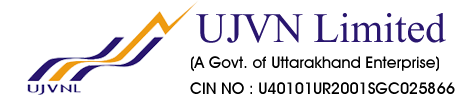 In case of requirement of Laptop, competent authority will be the respective General Manager, ref-Point 7.1 (c). (Information and cyber security policy: Vol I).In case of requirement of Laptop, competent authority will be the respective General Manager, ref-Point 7.1 (c). (Information and cyber security policy: Vol I).In case of requirement of Laptop, competent authority will be the respective General Manager, ref-Point 7.1 (c). (Information and cyber security policy: Vol I).In case of requirement of Laptop, competent authority will be the respective General Manager, ref-Point 7.1 (c). (Information and cyber security policy: Vol I).In case of requirement of Laptop, competent authority will be the respective General Manager, ref-Point 7.1 (c). (Information and cyber security policy: Vol I).In case of requirement of Laptop, competent authority will be the respective General Manager, ref-Point 7.1 (c). (Information and cyber security policy: Vol I).In case of requirement of Laptop, competent authority will be the respective General Manager, ref-Point 7.1 (c). (Information and cyber security policy: Vol I).In case of requirement of Laptop, competent authority will be the respective General Manager, ref-Point 7.1 (c). (Information and cyber security policy: Vol I).In case of requirement of Laptop, competent authority will be the respective General Manager, ref-Point 7.1 (c). (Information and cyber security policy: Vol I).In case of requirement of Laptop, competent authority will be the respective General Manager, ref-Point 7.1 (c). (Information and cyber security policy: Vol I).In case of requirement of Laptop, competent authority will be the respective General Manager, ref-Point 7.1 (c). (Information and cyber security policy: Vol I).In case of requirement of Laptop, competent authority will be the respective General Manager, ref-Point 7.1 (c). (Information and cyber security policy: Vol I).In case of requirement of Laptop, competent authority will be the respective General Manager, ref-Point 7.1 (c). (Information and cyber security policy: Vol I).Note:The final allocation of IT/OA equipment will be done as per provisions of the Information and cyber security policy: Vol IThe final allocation of IT/OA equipment will be done as per provisions of the Information and cyber security policy: Vol IThe final allocation of IT/OA equipment will be done as per provisions of the Information and cyber security policy: Vol IThe final allocation of IT/OA equipment will be done as per provisions of the Information and cyber security policy: Vol IThe final allocation of IT/OA equipment will be done as per provisions of the Information and cyber security policy: Vol IThe final allocation of IT/OA equipment will be done as per provisions of the Information and cyber security policy: Vol IThe final allocation of IT/OA equipment will be done as per provisions of the Information and cyber security policy: Vol IThe final allocation of IT/OA equipment will be done as per provisions of the Information and cyber security policy: Vol IThe final allocation of IT/OA equipment will be done as per provisions of the Information and cyber security policy: Vol IThe final allocation of IT/OA equipment will be done as per provisions of the Information and cyber security policy: Vol IThe final allocation of IT/OA equipment will be done as per provisions of the Information and cyber security policy: Vol IThe final allocation of IT/OA equipment will be done as per provisions of the Information and cyber security policy: Vol IThe final allocation of IT/OA equipment will be done as per provisions of the Information and cyber security policy: Vol IThe final allocation of IT/OA equipment will be done as per provisions of the Information and cyber security policy: Vol IREMARKS (IF ANY) :REMARKS (IF ANY) :REMARKS (IF ANY) :REMARKS (IF ANY) :REMARKS (IF ANY) :REMARKS (IF ANY) :REMARKS (IF ANY) :REMARKS (IF ANY) :REMARKS (IF ANY) :REMARKS (IF ANY) :REMARKS (IF ANY) :REMARKS (IF ANY) :REMARKS (IF ANY) :REMARKS (IF ANY) :REMARKS (IF ANY) :REMARKS (IF ANY) :REMARKS (IF ANY) :REMARKS (IF ANY) :REMARKS (IF ANY) :REMARKS (IF ANY) :REMARKS (IF ANY) :REMARKS (IF ANY) :REMARKS (IF ANY) :REMARKS (IF ANY) :REMARKS (IF ANY) :REMARKS (IF ANY) :REMARKS (IF ANY) :REMARKS (IF ANY) :REMARKS (IF ANY) :REMARKS (IF ANY) :^ Please refer to point no 7.1(c) of (Information and cyber security policy: Vol I).^ Please refer to point no 7.1(c) of (Information and cyber security policy: Vol I).^ Please refer to point no 7.1(c) of (Information and cyber security policy: Vol I).^ Please refer to point no 7.1(c) of (Information and cyber security policy: Vol I).^ Please refer to point no 7.1(c) of (Information and cyber security policy: Vol I).^ Please refer to point no 7.1(c) of (Information and cyber security policy: Vol I).^ Please refer to point no 7.1(c) of (Information and cyber security policy: Vol I).^ Please refer to point no 7.1(c) of (Information and cyber security policy: Vol I).^ Please refer to point no 7.1(c) of (Information and cyber security policy: Vol I).^ Please refer to point no 7.1(c) of (Information and cyber security policy: Vol I).^ Please refer to point no 7.1(c) of (Information and cyber security policy: Vol I).^ Please refer to point no 7.1(c) of (Information and cyber security policy: Vol I).^ Please refer to point no 7.1(c) of (Information and cyber security policy: Vol I).^ Please refer to point no 7.1(c) of (Information and cyber security policy: Vol I).^ Please refer to point no 7.1(c) of (Information and cyber security policy: Vol I).Signed by:Signed by:Signed by:Signed by:Signed by:Signed by:Signed by:Signed by:Signed by:Signed by:Signed by:Signed by:Signed by:Signed by:Signed by:Junior Engineer/Section HolderJunior Engineer/Section HolderVerifying AuthorityVerifying AuthorityVerifying AuthorityVerifying AuthorityVerifying AuthorityCompetent AuthorityCompetent AuthorityCompetent AuthorityCompetent Authority